Publicado en Zaragoza el 21/10/2020 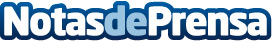 Las reformas más habituales en invierno según reformaszaragoza.esEl invierno puede ser un buen mes para realizar ciertas reformas en la viviendaDatos de contacto:Con Mucho Gusto976080908Nota de prensa publicada en: https://www.notasdeprensa.es/las-reformas-mas-habituales-en-invierno-segun Categorias: Bricolaje Interiorismo Aragón Construcción y Materiales http://www.notasdeprensa.es